Ось ROR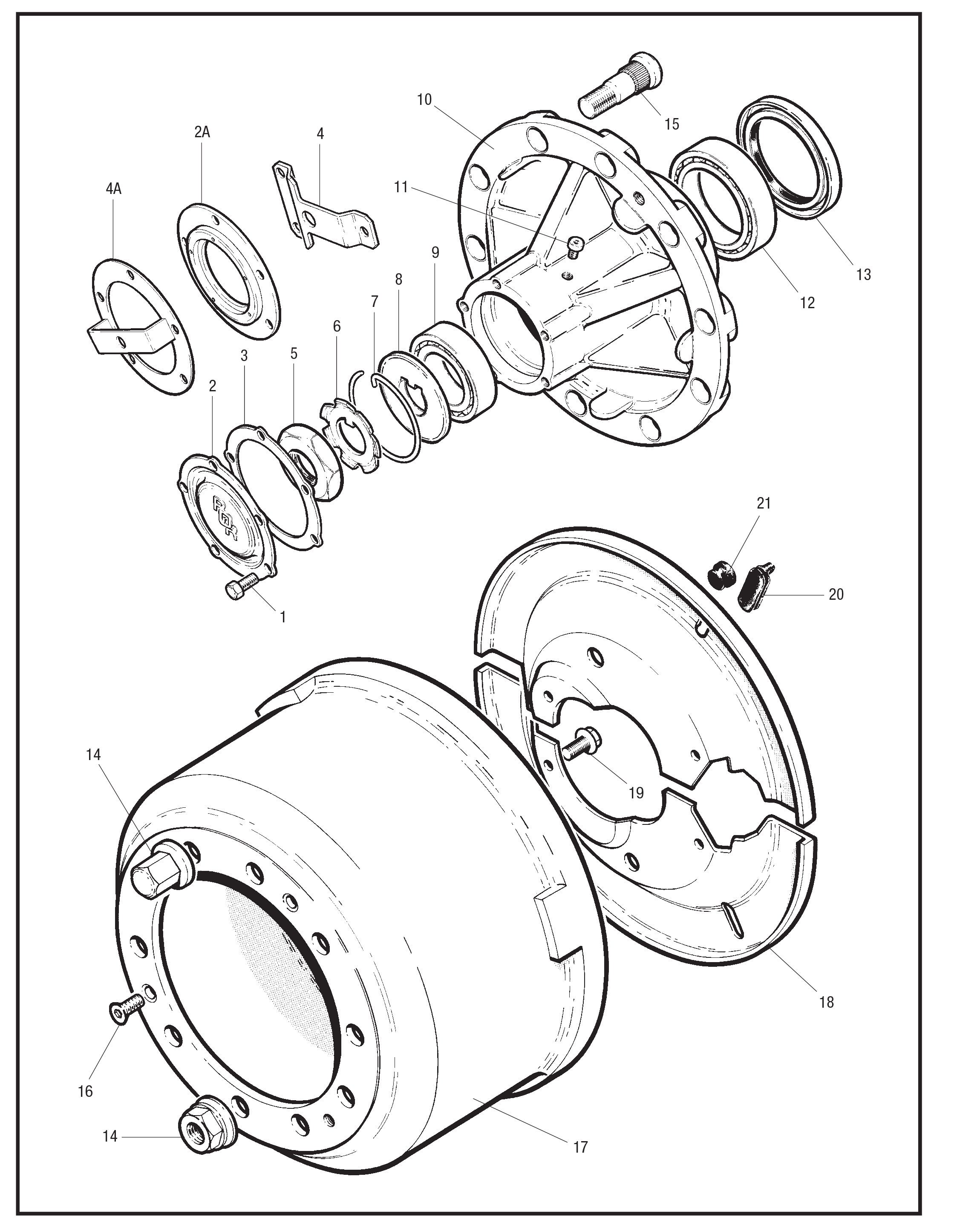 № Поз.НаименованиеОбозначение1Винт, крышка ступицы991400012Крышка ступицы, заполненная смазкой212207272Крышка ступицы, заполненная смазкой, хабодометр (Jost)212210602AКрышка ступицы, заполненная маслом212238073Прокладка, крышка ступицы212237974Монтажная пластина губодометра (Accutrak & Engler)212226104AКрепление одометра, заполненное маслом212238355Конечная гайка212207596Стопорная шайба212210617Пружинный зажим212231278 Стопорная шайба212207269Подшипник наружный99041068B10Ступица1421978410Ступица в сборе21221162S11Заглушка, масло-наполнитель2122107212Подшипник, внутренний99041067B13Сальник2122015814Колесная гайка, 32 мм A / F, стальное / алюминиевое колесо, открытое2122639514Колесная гайка, 32 мм A / F, колесо из стали / алюминия, закрытое2122639715Колесный болт, стальной 2122013215Колесный болт, алюминиевый2122096916Винт крепления тормозного барабана9953900117тормозной барабан21220183V18Пылезащитная крышка в сборе21220647/819Винт, пылезащитный чехол9954600220Заглушка2122071921Заглушка21211385